Программа семинара-практикума«Спортивное ориентирование и туризм в школе».Цель семинара-практикума:- развитие и популяризация спортивного ориентирования и скалолазания;  -повышение уровня профессионального мастерства педагогических работников; Задачи:-  привлечение новых педагогических кадров для работы по направлению спортивного ориентирования и туризма;- ознакомление и обучение слушателей с новыми отечественными технологиями, программным электронным обеспечением, приемами работы в области составления спортивных карт; - распространение опыта работы по проведению занятий по спортивному ориентированию и туризму;   Участники семинара-практикума: учителя ОБЖ и физической культуры ОУ г. Якутска, педагоги дополнительного образования по спортивному ориентированию и туризму, МБУ СЮТ «Саха – ориентир».Место, дата и время проведения семинара-практикума:Семинар-практикум состоится на базе МОБУ НПСОШ №2, 12 февраля 2019, в 10-00 часов, 3 этаж (зал скалолазания, актовый зал).ВыступающиеА.К. Семенов, начальник Управления образования Окружной администрации «город Якутск», председатель федерации, президент федерации альпинизма и скалолазания Республики Саха (Якутия). О.В. Сайфулин, педагог дополнитель-ного образования НПСОШ №2, МБУ СЮТ «Саха -ориентир»: «Применение элементов туризма и скалолазания на уроках физкультуры».А.Д. Старостина, методист МБУ СЮТ «Саха-ориентир»: «Ориентирование в помещении»;В.А. Габышев, педагог дополнительного образования МБУ СЮТ «Саха-ориентир»: «Создание скалодрома в школе»А.Н. Прохоров, директор МБУ СЮТ «Саха-ориентир» «Подготовка команд учащихся к турслету г. Якутска».По скалолазанию проводятся Чемпионаты Мира и Европы, Кубок Мира, Чемпионат России. В 2020 году данный вид спорта будет впервые представлен на летних Олимпийских играх в ЯпонииПрежде всего, спортивное ориентирование  - это спорт!Как любой активный вид спорта, да еще и начистом лесном воздухе, спортивное ориентирование – это здоровье, сила, красота и выносливость. Ребенок перестает болеть всякими простудами, у него укрепляется иммунитет, появляется закалка. Это азарт и страсть к победе!Это здоровый образ жизни!  Спортивное ориентирование прививает человеку с ранних лет любовь к природе, путешествиям, походам и к участию в массовых соревнованиях.Уникальность спортивного ориентирования состоит еще и в том, что этот спорт сочетает в себе одновременно физическую и умственную нагрузку. Кто-то быстрее бегает, кто-то быстрее соображает… В результате, шансы на победу уравниваются!Тренер учит детей золотому правилу ориентировщика: «Ноги не должны бежать быстрее, чем думает голова!»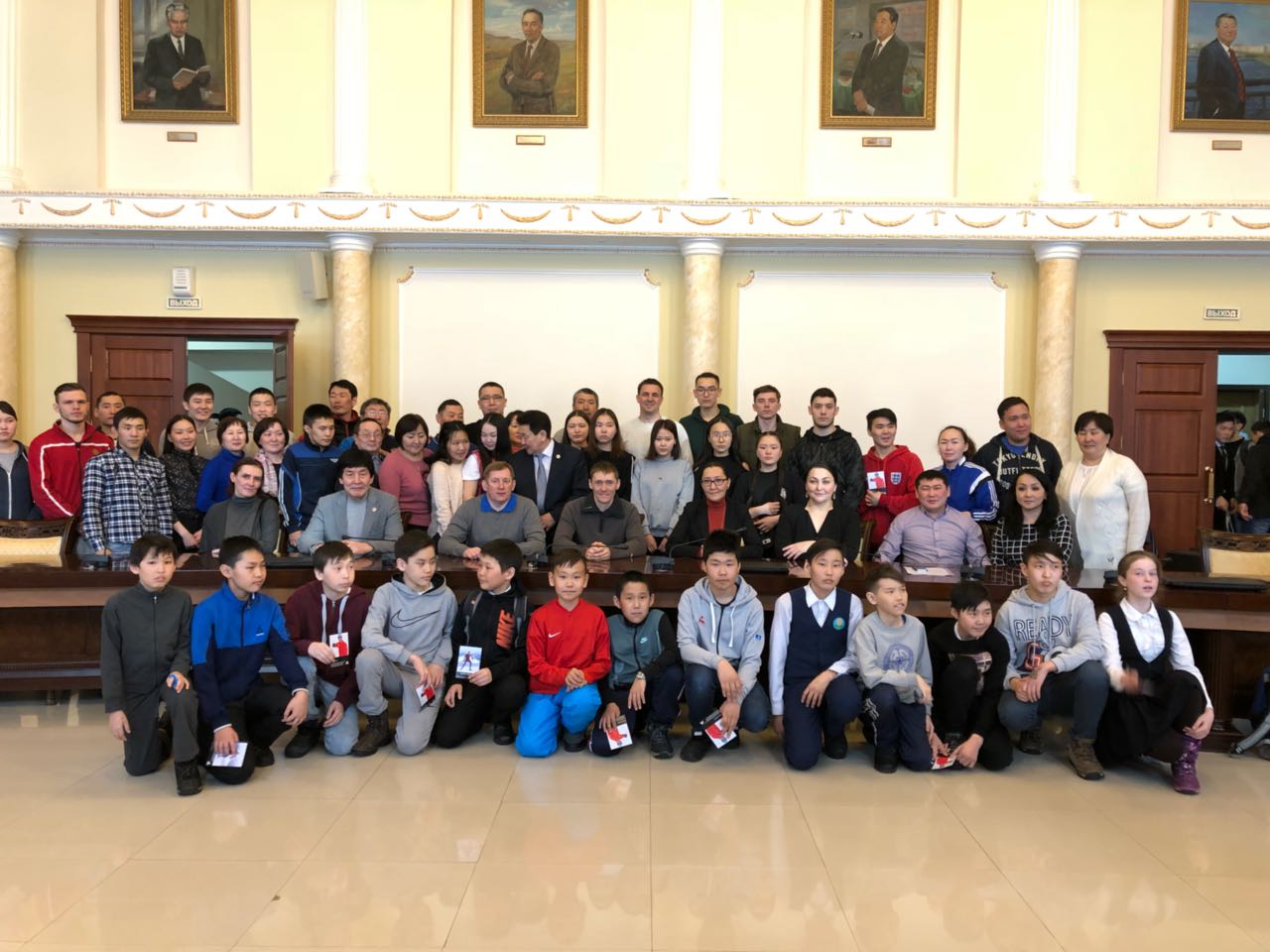 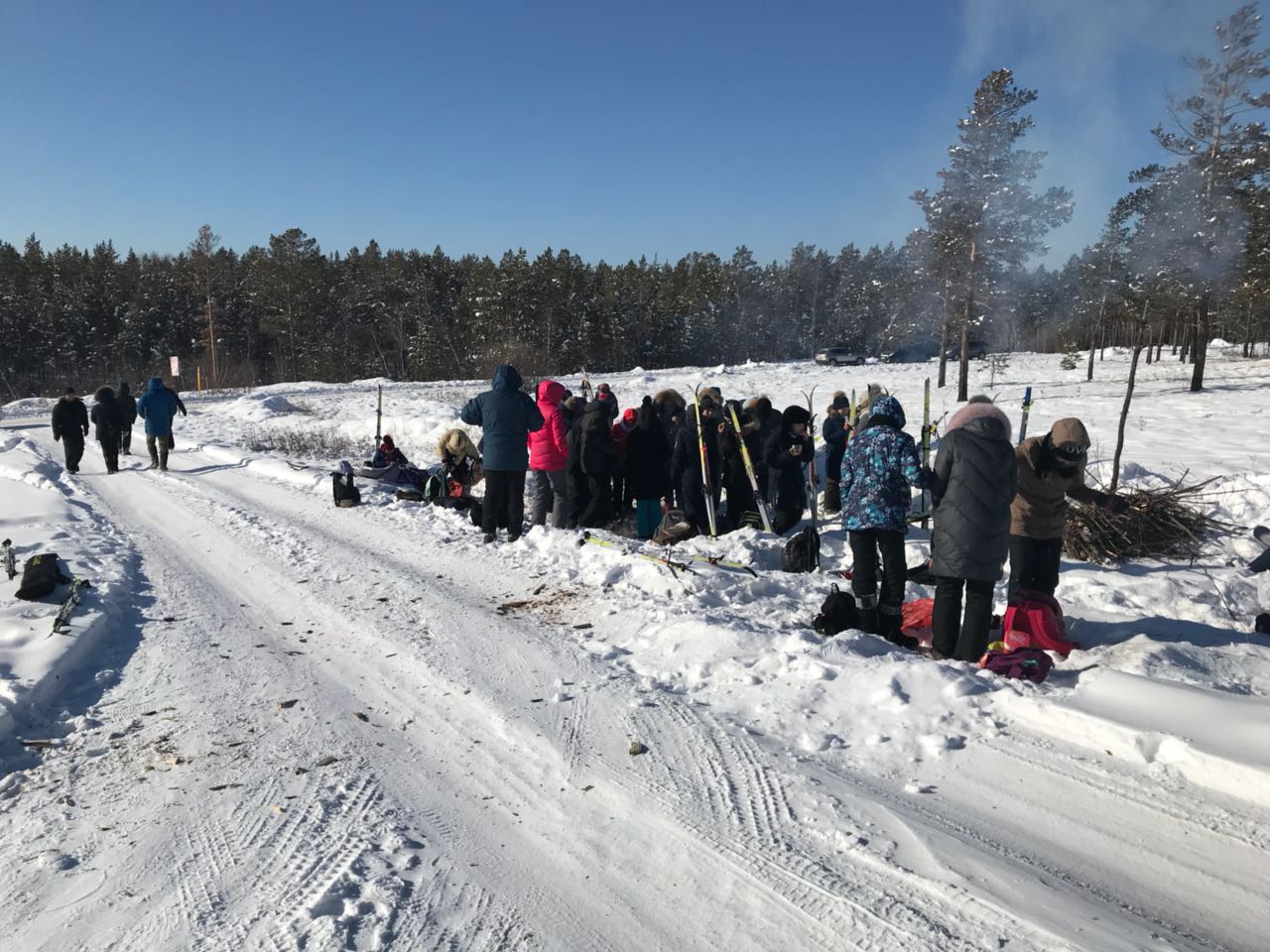 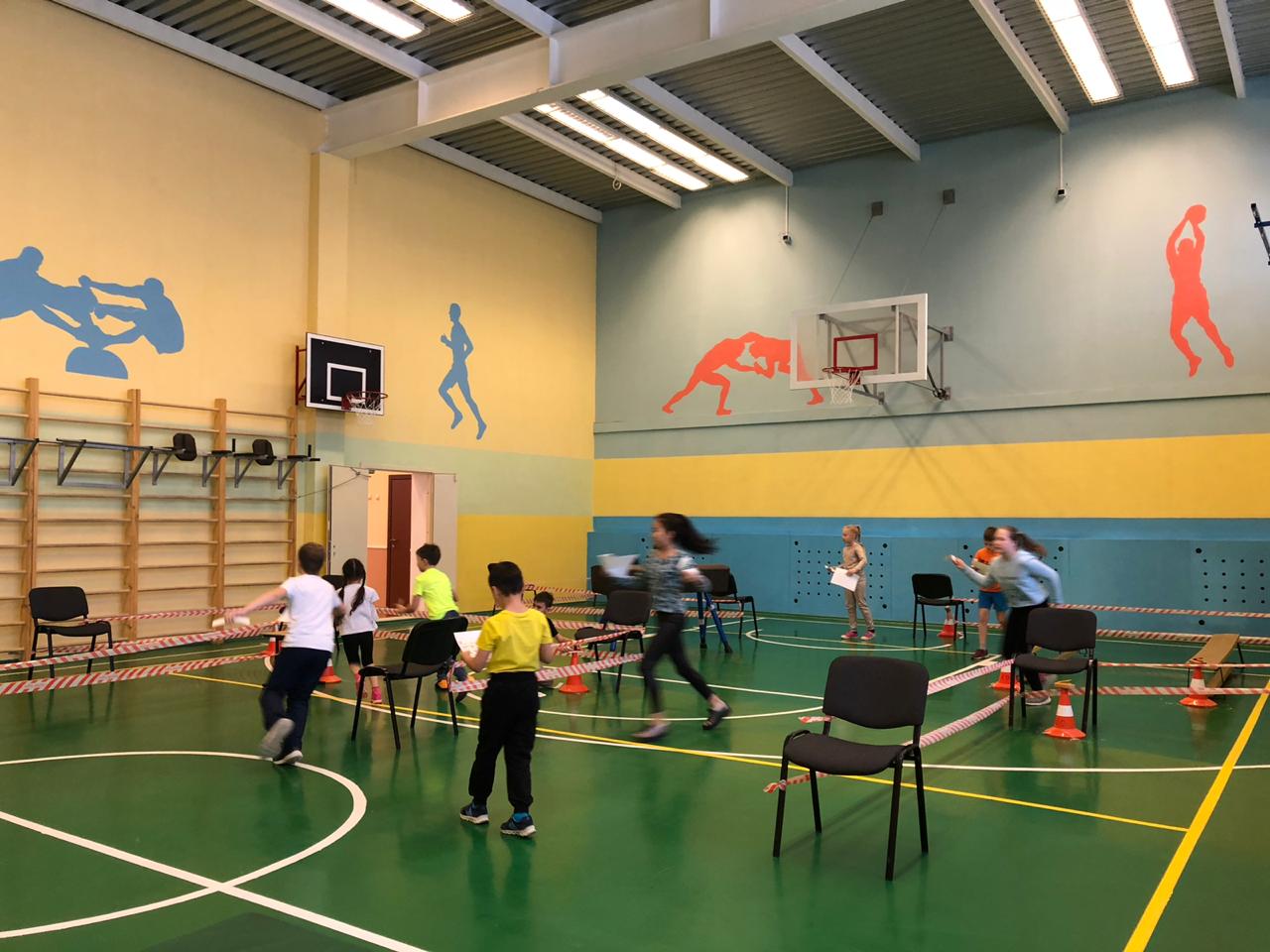 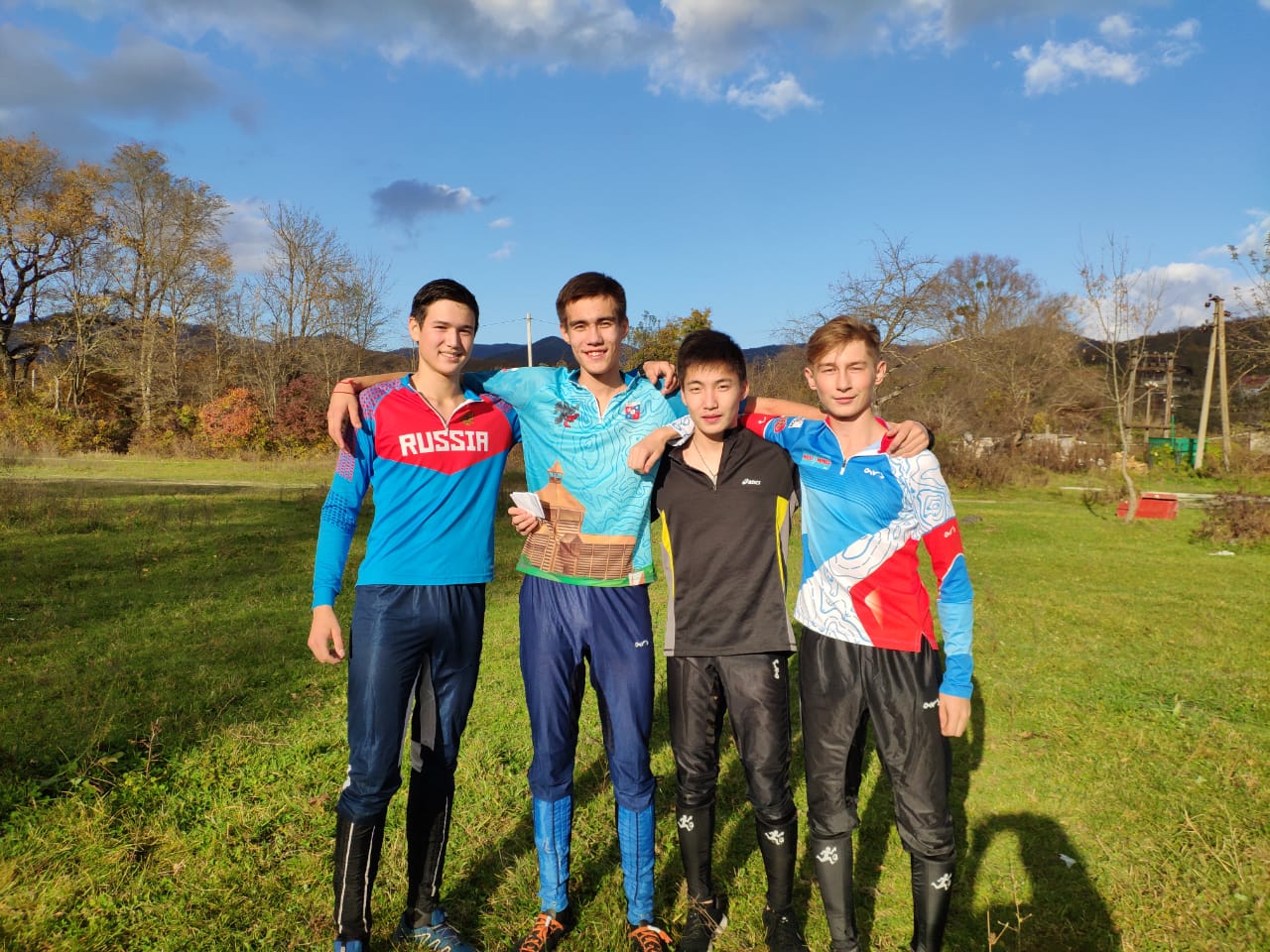 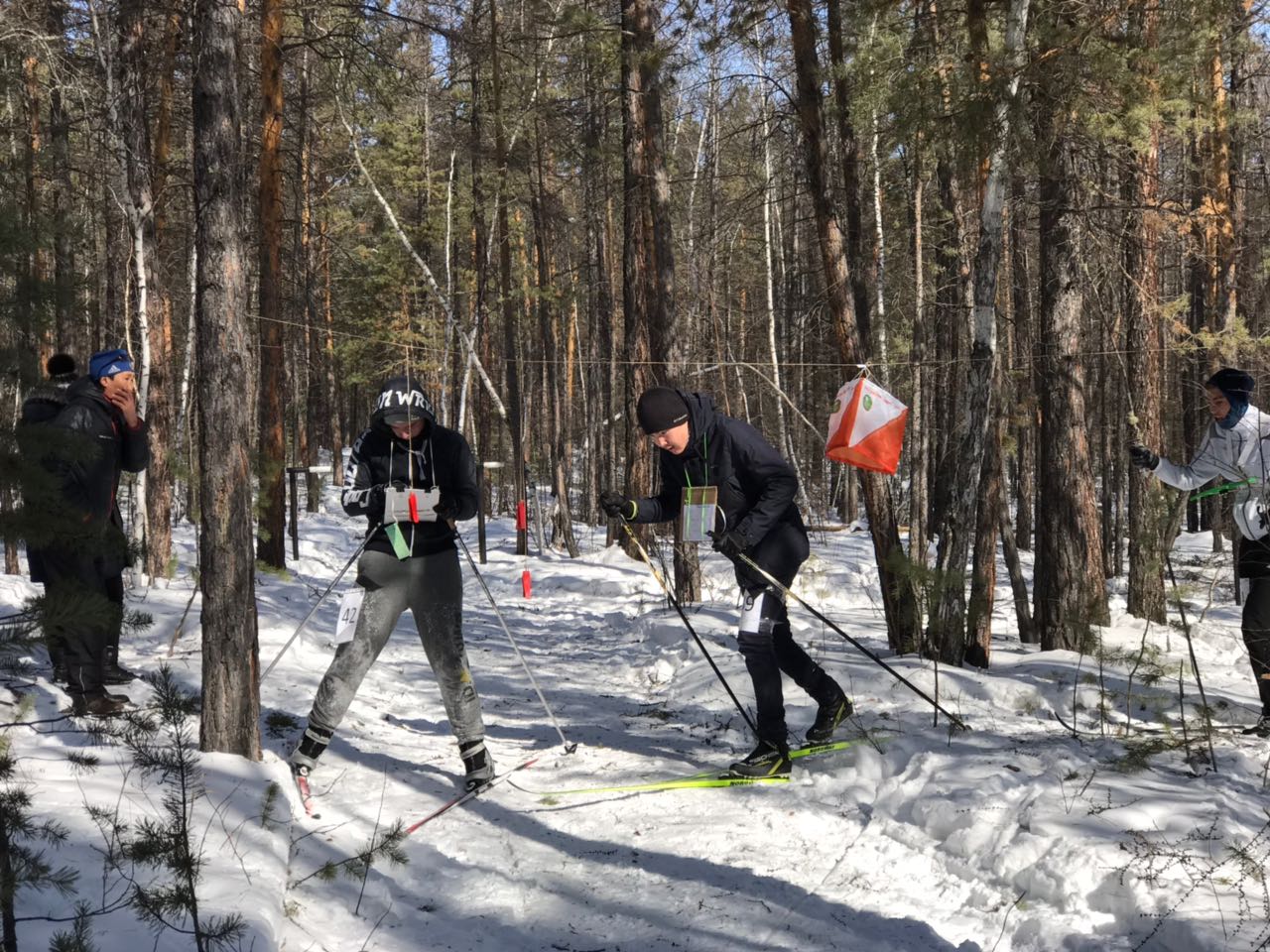 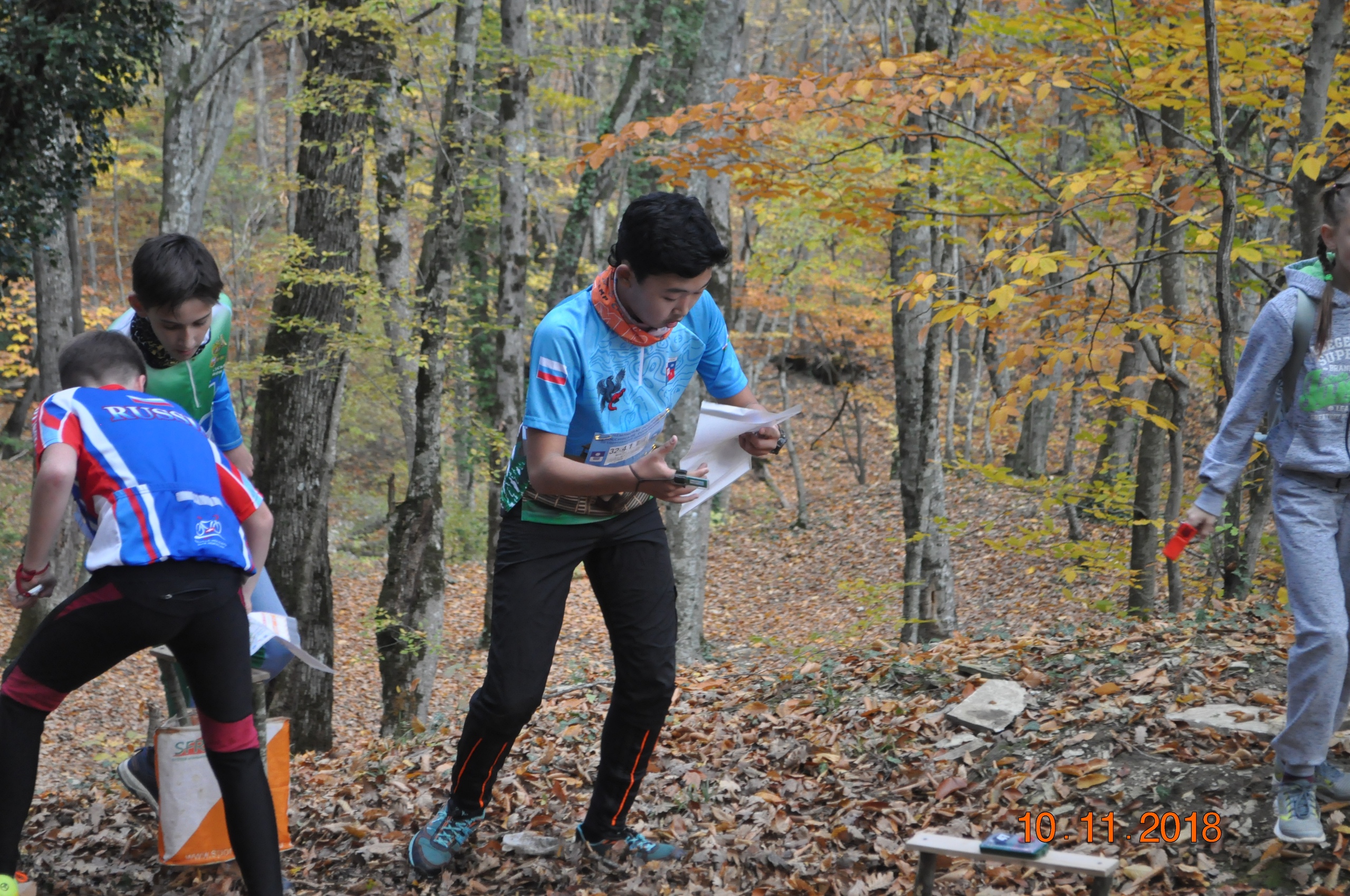 Управление образованияОкружной администрации г. ЯкутскаПрограмма семинара-практикума«Спортивное ориентирование и туризм в школе».12февраля 2019г.,МОБУ НПСОШ №2  г. Якутска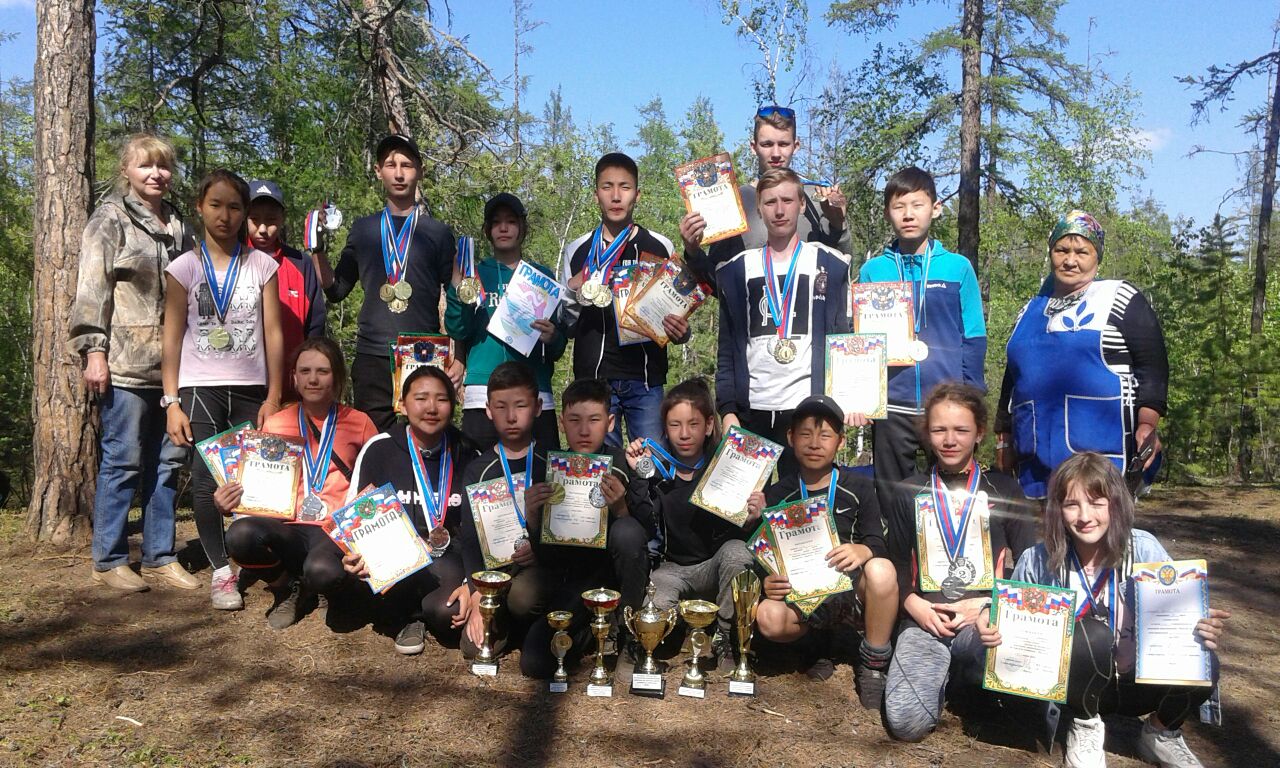 Искать, найти и не сдаваться!Якутск, 2019№СодержаниеВремя и место                проведения  Ответственный1Регистрация участников 09:30 ч. Федоров А.Ю.2Начало семинара10-00 ч.3Выступление  педагогов дополнительного образования и директора МБУ «Саха-ориентир».10:05-12: 30 ч. зал скалолазания и актовый залФедоров А.Ю.4Общее фотографирование12 ч.30 мин.Федоров А.Ю.